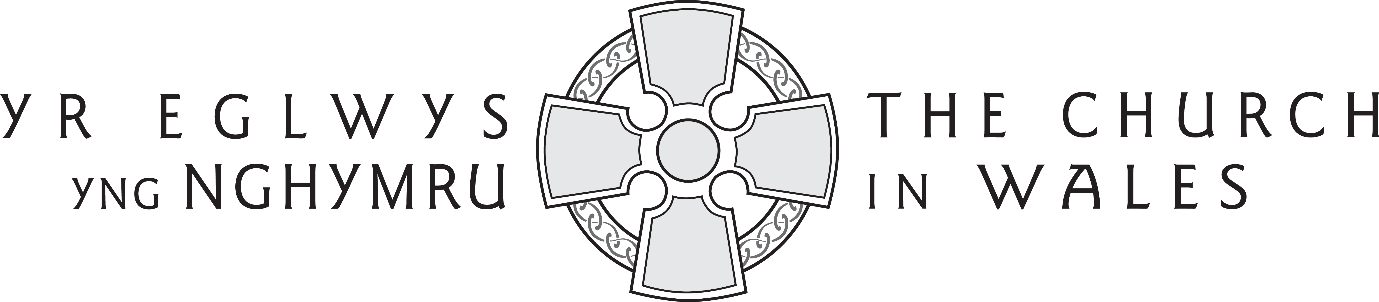 NOTICE OF A MEETING OF THE SACRED SYNODOn 19 January 2024 I announced my intention to appoint the Reverend Canon David Thomas Morris as Assistant Bishop in the Diocese of Bangor.The Constitution of the Church in Wales requires this appointment to be confirmed by the diocesan bishops meeting in Sacred Synod, and notice is given that the bishops will meet in Sacred Synod to confirm the election of the Reverend Canon David Thomas Morris as Assistant Bishop in the Diocese of Bangor at Newport Cathedral on Wednesday 17 April 2024 at 6pm.This will be a public meeting and, should any member of the Church in Wales wish to draw to the bishops' attention any matter in relation to this episcopal appointment, they are invited to attend the meeting in person.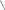 The Most Reverend Andrew JohnArchbishop of WalesHYSBYSIAD O GYFARFOD Y SYNOD SANCTAIDDAr 19 Ionawr 2024 cyhoeddais fy mwriad i benodi’r Parchedig Ganon David Thomas Morris yn Esgob Cynorthwyol yn Esgobaeth Bangor.Mae Cyfansoddiad yr Eglwys yng Nghymru yn ei gwneud hi’n ofynnol bod y penodiad hwn yn cael ei gadarnhau gan gyfarfod esgobion yr esgobaethau mewn Synod Sanctaidd, a dyma sydd i hysbysu y bydd yr esgobion yn cyfarfod mewn Synod Sanctaidd i gadarnhau ethol y Parchedig Ganon David Thomas Morris yn Esgob Cynorthwyol yn Esgobaeth Bangor, yng Nghadeirlan Casnewydd, ddydd Mercher 17 Ebrill am 6pm.Cyfarfod cyhoeddus yw hwn ac os hoffai unrhyw aelod o’r Eglwys yng Nghymru dynnu sylw’r esgobion at unrhyw fater ynglŷn â’r etholiad esgobol hwn, mae croeso iddynt fynychu’r cyfarfod yn bersonol.Y Parchedicaf Andrew JohnArchesgob CymruNOTICE OF A MEETING OF THE SACRED SYNODOn 19 January 2024 I announced my intention to appoint the Reverend Canon David Thomas Morris as Assistant Bishop in the Diocese of Bangor.The Constitution of the Church in Wales requires this appointment to be confirmed by the diocesan bishops meeting in Sacred Synod, and notice is given that the bishops will meet in Sacred Synod to confirm the election of the Reverend Canon David Thomas Morris as Assistant Bishop in the Diocese of Bangor at Newport Cathedral on Wednesday 17 April 2024 at 6pm.This will be a public meeting and, should any member of the Church in Wales wish to draw to the bishops' attention any matter in relation to this episcopal appointment, they are invited to attend the meeting in person.The Most Reverend Andrew JohnArchbishop of WalesI hereby certify that a copy of this notice has been prominently displayed on the Provincial website of the Church in Wales for not less than 14 days prior to the meeting.__M.A.Wakeman____________Mike Wakeman Esq., Director of IT27 March 2024